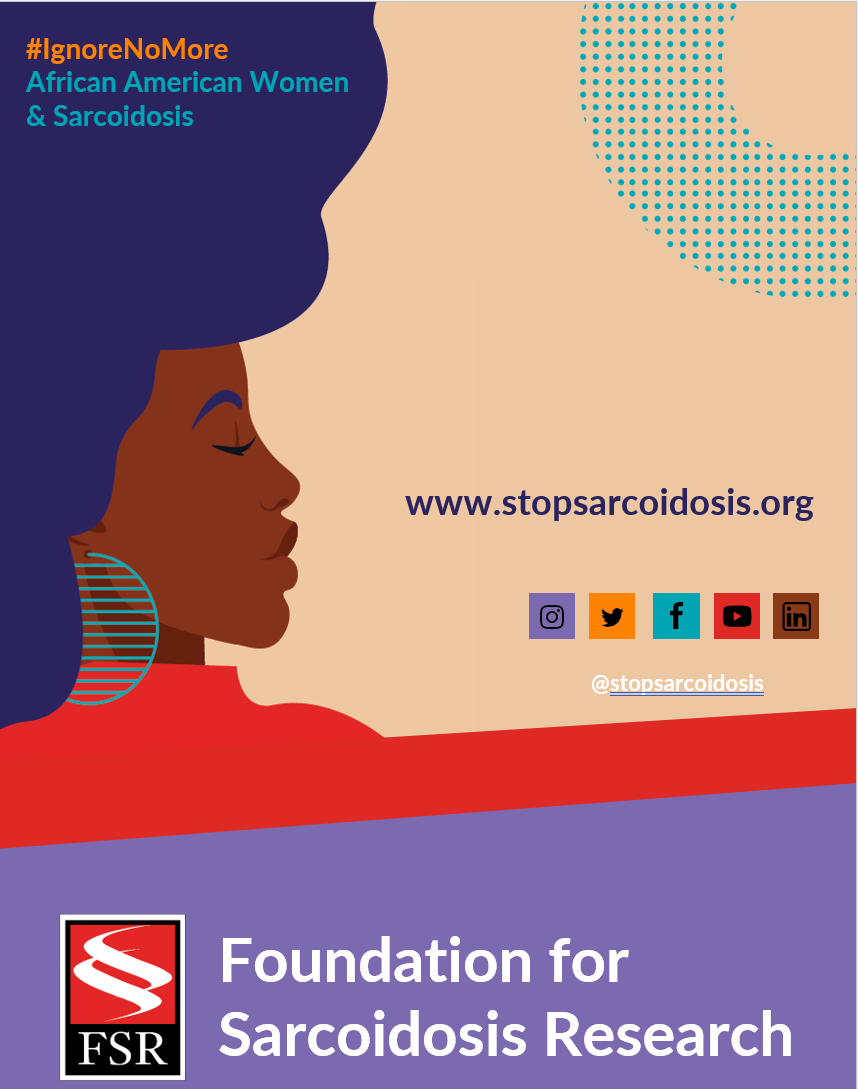 FEBRUARYWEEK 3WEEK 3DateImageCopyMonday, 2/14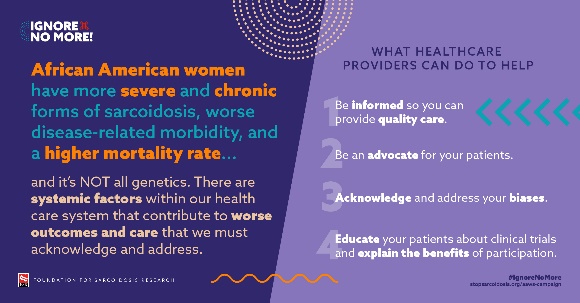 Healthcare providers can help improve health disparities among African American women through understanding, education, and advocacy. Learn more: https://bit.ly/3rYsdue #IgnoreNoMore #blackhealthmatters #raredisease #healthequity #medtwitterFriday, 2/18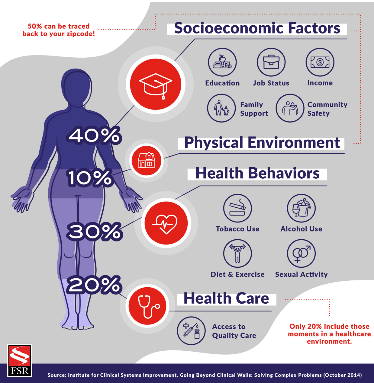 Your zip code is the biggest determinant of your health outcomes. I am proud to serve as an advocate for @stopsarcoidosis to raise awareness of health disparities.   Learn more: Link to campaign #IgnoreNoMore #SocialDeterminantsofHealth #DEI #sarcoidosis